Student’s Name:   __________________________                   Student ID #:  ___________________Student Information:   Meet with your instructors during their scheduled office hours or before/after class to complete this form.  For courses online, send an e-mail to the instructor requesting your grade in the course.  Attach the instructor’s e-mail response with your grade to this Work-In-Progress (WIP) Report.Instructor Information:   Our Counseling Department would like to assist the student with his/her success in the classroom.  This report assists us in providing the services necessary to support the student’s educational goals.Please enter a letter grade or Pass/No Pass  List the number of absences or tardiesSign the Work-In-Progress Report Schedule an appointment with your counselor.  Meet with your instructor to discuss any academic concerns about your class grades and/or               steps to resolve and improve class performance. Seek a tutor for subjects you are having trouble with by visiting the Student Success CenterCounselingWeekly PlannerInstructions:  Complete the weekly planner with the following:□ Class			□ Study Time/Homework			□ Athletics/Gym			□ Work			□ Family Responsibilities			□ Other Commitments□ Commute		□ Breakfast/Lunch/Dinner			□ Sleep					 MON	 TUE	WED	 THU	FRI	SAT	SUNStudy Time Formula = 2 hours of study time for each unit takenNext Steps: 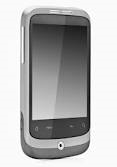 Enter your weekly plans on your smart phone/computer/monthly calendar.Discuss with a counselor at your next appointment.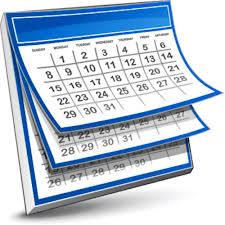 CourseDescriptive TitleUnitsGradeAbsences/tardiesInstructor’s Signature7:00 – 8:008:00 – 9:009:00 – 10:0010:00 – 11:0011:00 – 12:0012:00 – 1:001:00 – 2:002:00 – 3:003:00 – 4:004:00 – 5:005:00 – 6:006:00 – 7:007:00 – 8:008:00 – 9:009:00 – 10:0010:00 – 11:0011:00 – 12:00